การประชุมชี้แจงแนวทางและมาตรการป้องกันการแพร่ระบาดของโรคไวรัสโคโรนา 2019                           ณ  อาคารสำนักงานเทศบาลตำบลวังทรายพูน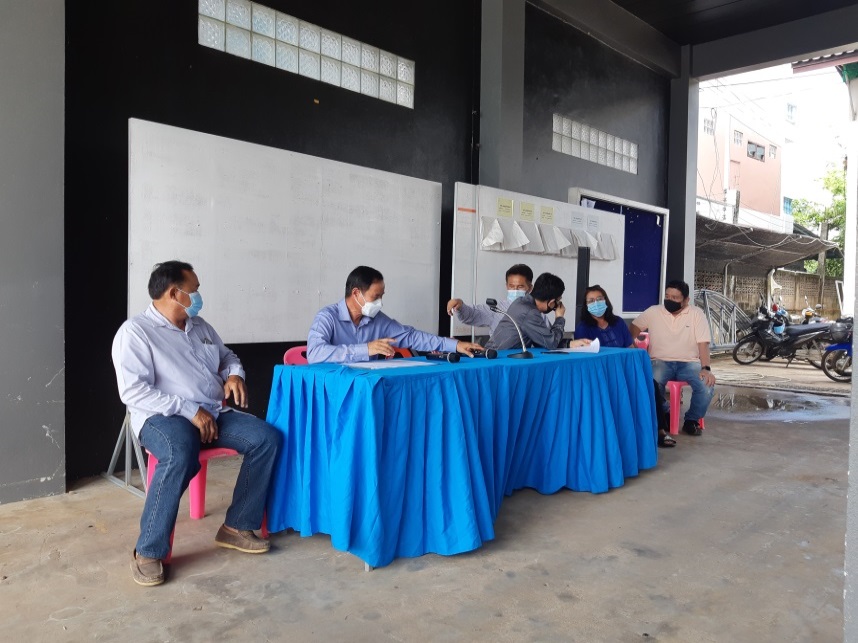 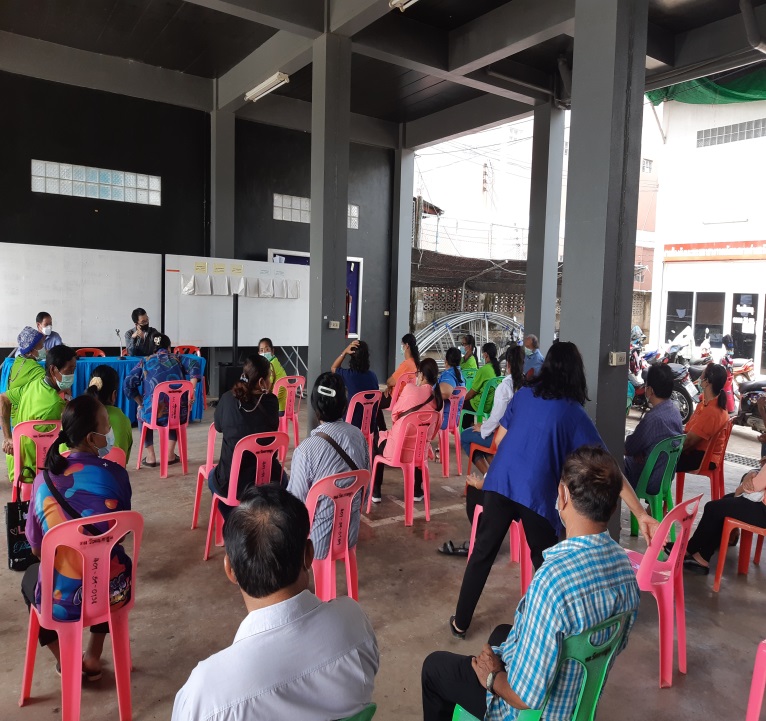 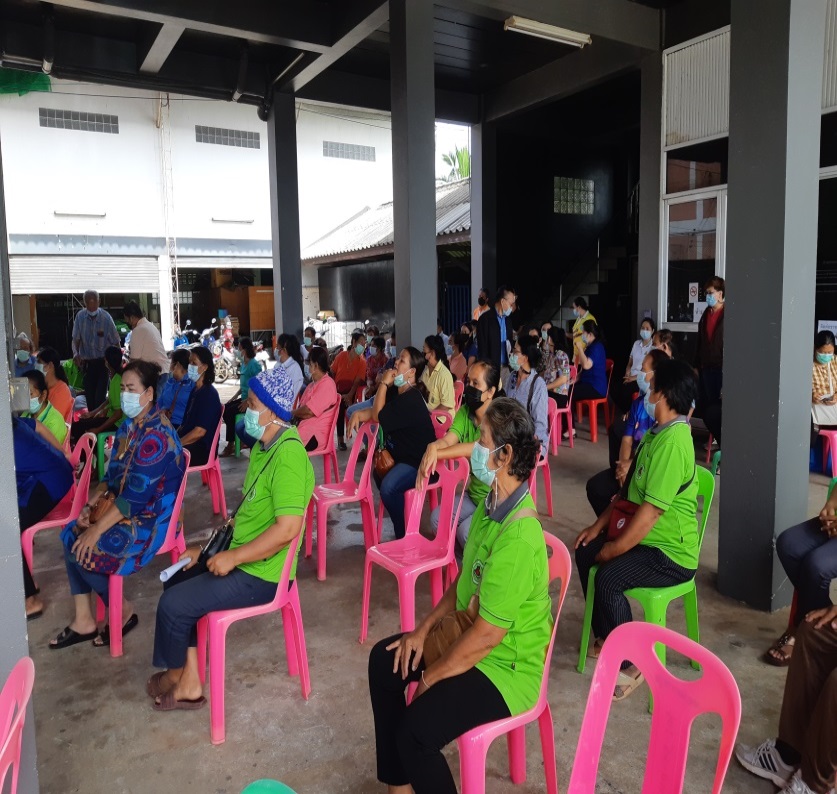 แนวทางและมาตรการการป้องกันการแพร่ระบาดของโรคไวรัสโคโรนา 2019                          ​          		ด้วยเทศบาลตำบลวังทรายพูน ได้ทำการประชุมชี้แจงป้องกัน การแพร่ระบาดของ                        โรคโควิด 19  โดยตระหนักถึงความสำคัญของความปลอดภัยและสุขภาพของผู้มาติดต่อทุกท่านและ                ความรับผิดชอบต่อส่วนรวมในการป้องกันการแพร่ระบาดของโรคติดเชื้อไวรัสโคโรนา 2019                           หรือ โรคโควิด 19 ตามพระราชบัญญัติโรคติดต่อ พ.ศ. 2558 และประกาศกระทรวงสาธารณสุข                       เรื่อง ชื่อ และอาการสำคัญของโรคติดต่ออันตราย (ฉบับที่ 3) พ.ศ. 2563  โดยที่เทศบาลตำบลวังทรายพูน                 ได้ดำเนินมาตรการหลายด้าน  เพื่อรักษาความปลอดภัยให้แก่ประชาชน ผู้มาติดต่อราชการ และพนักงาน                     ของหน่วยงาน ซึ่งรวมมาตรการที่ใช้กับพนักงานของหน่วยงาน เทศบาลตำบลวังทรายพูน  อาทิ การงด               การเดินทางไปในพื้นที่เสี่ยงติดเชื้อ การรายงานสุขภาพของพนักงาน การเลื่อนหรือยกเลิกการจัดประชุม                และหลีกเลี่ยงกิจกรรมที่มีผู้เข้าร่วมจำนวนมากในพื้นที่ตลอดจนจัดให้มี ระบบการสื่อสารทางเลือก                      กับผู้ที่ประสงค์จะมาติดต่อด้วยระบบอิเล็กทรอนิกส์  เป็นต้น            		เทศบาลตำบลวังทรายพูน ขอเรียนให้ผู้ที่ประสงค์จะมาติดต่อทราบว่า ท่านสามารถ         พิจารณาใช้ช่องทางการติดต่อทางเลือก อาทิ โทรศัพท์ หรือ ช่องทางอิเล็กทรอนิกส์ต่าง ๆ ได้ด้วย และ                         หากมีความจำเป็นที่จะต้องมาติดต่อด้วยตนเอง ทางเทศบาลตำบลวังทรายพูนขอความร่วมมือ                         ให้ท่านโปรดปฏิบัติตามแนวทางของเทศบาลตำบลวังทรายพูนในการเข้ามาติดต่อราชการที่                          สำนักงานเทศบาลวังทรายพูนให้กดเจลแอลกอฮอล์ และตรวจวัดอุณหภูมิร่างกายก่อน ทุกครั้ง                             เพื่อรักษาความปลอดภัยและสุขภาพของผู้มาติดต่อราชการทุกท่านและเพื่อเป็นการปฏิบัติตามพระราช             บัญญัติโรคติดต่อ พ.ศ. 2558  ควรปฏิบัติ  ดังนี้                		1. ขอความร่วมมือกับการคัดกรองสุขภาพ โดยการตรวจวัดอุณหภูมิร่างกายก่อนเข้า                 อาคารสำนักงานเทศบาลตำบลวังทรายพูน ทุกครั้ง โดยหากสูงเกินกว่า 37.5 องศา หรือมีอาการไอ เจ็บคอ หอบเหนื่อย เทศบาลตำบลวังทรายพูน ขอสงวนสิทธิที่จะไม่อนุญาตให้ท่านเข้าไปในสำนักงานเทศบาล                        วังทรายพูน              		2. โปรดทราบว่าสำนักงานเทศบาลวังทรายพูน มีมาตรการจำกัด การเข้าสำนักงานเทศบาล                     วังทรายพูน สำหรับผู้ที่มีประวัติเดินทางไปหรือผ่านประเทศที่เป็นกลุ่มเสี่ยงของการระบาด                            ของโรคโควิด 19 (ท่านสามารถดูรายละเอียดได้จากเว็บไซต์ของเทศบาลตำบลวังทรายพูน                              ได้ที่ www.wsp.go.th) ในการติดต่อราชการ ทุกครั้ง ขอให้ท่านให้ข้อมูลในการเดินทางมาจาก                           หรือเดินทางผ่านประเทศกลุ่มเสี่ยง ดังกล่าว ต่อเจ้าหน้าที่ของเทศบาลวังทรายพูนตามความเป็นจริง
         จึงเรียนมาเพื่อขอความร่วมมือปฏิบัติตามมาตรการ ดังกล่าว  